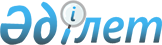 О назначении на должности и освобождении от должностей председателей и судей некоторых областных, районных и приравненных к ним судов Республики КазахстанУказ Президента Республики Казахстан от 22 августа 2002 года N 927     В соответствии с пунктом 3 статьи 82  K951000_  Конституции Республики Казахстан, пунктами 3, 6 статьи 31, пунктом 5 статьи 34 Конституционного закона Республики Казахстан от 25 декабря 2000 года  Z000132_  "О судебной системе и статусе судей Республики Казахстан" постановляю:     1. Назначить на должности председателей районных и приравненных к ним судов:                             по Акмолинской области:     Кокшетауского              Жумагулова Суюндыка Сабыровича     городского суда            с освобождением от должности судьи этого же                                суда;     Астраханского              Сейпишева Ракымбая Есимхановича     районного суда             с освобождением от должности судьи                                Щучинского районного суда;     Егиндыкольского            Аменова Саганая Калиолловича     районного суда             с освобождением от должности судьи                                Буландынского районного суда;                                   по Актюбинской области:     военного суда              Байжанова Кипшака Сейдагуловича;     Актюбинского      гарнизона                             по Восточно-Казахстанской области:     Бородулихинского           Мукашова Кенжеша     районного суда             с освобождением от должности судьи                                суда N 2 города Семипалатинска;                             по Карагандинской области:     Казыбекбийского            Оскембекова Сабита Манзуровича     районного суда             с освобождением от должности судьи     города Караганды           Карагандинского областного суда;     Улытауского                Касымбекова Мейрхана Зейникеновича;     районного суда     военного суда              Букарева Виктора Юрьевича;     Карагандинского      гарнизона                             по Костанайской области:     военного суда              Букенбаева Нурлана Жумабековича     Костанайского              с освобождением от должности судьи этого же     гарнизона                  суда;                             по Мангистауской области:     военного суда              Калбаева Нурадена Елемесовича     Актауского гарнизона       с освобождением от должности судьи Военного                                суда войск Республики Казахстан;                             по Северо-Казахстанской области:     суда района                Булатова Абая Мендыбаевича     Магжана Жумабаева          с освобождением от должности судьи                                Северо-Казахстанского областного суда;                             по Южно-Казахстанской области:     Мактааральского            Камытбая Сыпабека Камытбайулы     районного суда             с освобождением от должности судьи                                Южно-Казахстанского областного суда;     военного суда              Каипова Бурлибая Бекжановича     Шымкентского               с освобождением от должности судьи военного     гарнизона                  суда Алматинского гарнизона;                             по городу Астане:     Алматинского               Тасырова Ерлана Джумаевича     районного суда             с освобождением от должности председателя                                военного суда Акмолинского гарнизона;                             по городу Алматы:     Алмалинского               Сейтова Нурдиллу Зейнедуллаевича     районного суда             с освобождением от должности судьи                                 районного суда N 2 Алмалинского района;     Жетысуского                Хамзина Амангельды Шапиевича;     районного суда     военного суда              Арынбаева Нурлана Керимхановича     Алматинского               с освобождением от должности судьи этого же     гарнизона                  суда.     2. Назначить на должности судей районных и приравненных к ним судов:                             по Акмолинской области:     Жаркаинского               Кекрелиева Спандияра Аленовича;     районного суда     Зерендинского              Акпанову Айгуль Кабдуллаевну;     районного суда     специализированного        Альмагамбетову Гульжан Жаксылыковну     межрайонного               с освобождением от должности судьи     экономического суда        Кокшетауского городского суда;

                                Амирова Мурата Айтымовича                                с освобождением от должности судьи                                 Кокшетауского городского суда;

                                Казеннову Людмилу Евгеньевну                                с освобождением от должности судьи                                 Щучинского районного суда;

                                Манабаеву Мараш Аманкельдыкызы                                с освобождением от должности судьи                                 Кокшетауского городского суда;

                                Мукушева Ерлана Кенжебаевича                                с освобождением от должности судьи                                 Кокшетауского городского суда;

                                Смагулову Замиру Шараповну                                с освобождением от должности судьи                                 Жаксынского районного суда;     военного суда              Иманбекова Болата Анваровича     Акмолинского               с освобождением от должности судьи     гарнизона                  Зыряновского районного суда                                Восточно-Казахстанской области;                             по Актюбинской области:     специализированного        Игиликова Назарбека Ерлановича;     межрайонного     экономического суда        Мамбетову Жанлай Молотавну                                с освобождением от должности судьи суда                                города Актобе;                             по Алматинской области:     Капчагайского              Толкунова Чолана Намазовича;     городского суда     Талдыкорганского           Кайсарову Айжан Султановну;     городского суда     Уйгурского                 Жумабаева Бейсенбая Закановича;     районного суда     специализированного        Аханову Жанар Азеловну;     межрайонного     экономического суда        Кыдырбаеву Раю Танирбергеновну                                с освобождением от должности судьи                                 Талдыкорганского городского суда;

                                Мурзекенову Шолпан Байдуакасовну                                с освобождением от должности судьи                                 Алакольского районного суда; 



 

                               по Атырауской области: 



 

      специализированного Кенжалиеву Айгуль Джумабаевну 

      межрайонного с освобождением от должности судьи 

      экономического суда Бурлинского районного суда 

                                 Западно-Казахстанской области; 

 

                                Нуржигитову Гульнар Молдияровну                                с освобождением от должности судьи                                 Атырауского городского суда;

                                Салихову Анаргул Уахиткызы                                с освобождением от должности судьи                                 Атырауского городского суда; 



 

                        по Восточно-Казахстанской области: 



 

      Семипалатинского Любичанскую Галину Викторовну; 

      городского суда 

 

                                Молдагожину Айтжамал Темирхановну                                с освобождением от должности судьи                                 Бескарагайского районного суда;     суда N 2 города            Биназарову Гульнар Мамырбековну;     Семипалатинска     Усть-Каменогорского        Рыжову Зинаиду Ивановну;      городского суда                                Сраилова Кабдрашита Мукажановича;     Зыряновского               Жумашову Гульаим Мажибаевну;     районного суда     специализированного        Агажанову Бибигуль Рахимжановну     межрайонного               с освобождением от должности судьи     экономического суда        Жарминского районного суда;

                                Джалбагаеву Айгуль Ельтаевну                                с освобождением от должности                                 судьи Усть-Каменогорского                                 городского суда;

                                Кадырову Миру Таировну                                с освобождением от должности                                 судьи Уланского районного суда;

                                Каирбекова Нурлана Муратовича                                с освобождением от должности                                 судьи Усть-Каменогорского                                 городского суда;

                                Каирова Аскара Макеновича                                с освобождением от должности судьи                                 военного суда Семипалатинского                                 гарнизона;

                                Калелову Салиму Кудысовну                                с освобождением от должности                                 судьи Усть-Каменогорского                                 городского суда;     военного суда              Сабатаева Самата Муратбековича     Усть-Каменогорского        с освобождением от должности судьи      гарнизона                  военного суда Семипалатинского гарнизона;                           по Жамбылской области:     Шуского                    Маттибекову Паншат Бейсеновну     районного суда             с освобождением от должности судьи                                Мойынкумского районного суда;

                                Самбетова Турсынбая Оразаевича                                с освобождением от должности судьи                                 Таласского районного суда;

     специализированного        Ибрагимова Алымжана Омаржановича     межрайонного               с освобождением от должности судьи      экономического суда        Таразского городского суда;

                                Мамытбекова Оспана Мусабековича                                с освобождением от должности судьи                                        Таразского городского суда;

                                Рысбаеву Кулию Елемесовну                                с освобождением от должности судьи                                 суда N 2 города Тараза;

                                Щаянова Серика Усербековича                                с освобождением от должности судьи                                Таразского городского суда; 



 

                      по Западно-Казахстанской области: 



 

      Уральского Хабиева Махсута Нурумовича; 

      городского суда 

 

     специализированного        Кашкинбаеву Жанылдык Макаровну     межрайонного               с освобождением от должности судьи     экономического суда        Уральского городского суда;

                                Маштакову Айгуль Утегеновну                                с освобождением от должности председателя                                 Сырымского районного суда;

                                Уразову Турсын Сапашевну                                с освобождением от должности судьи                                 Уральского городского суда; 



 

                           по Карагандинской области: 

 

     Октябрьского               Манахову Айжан Калибековну     районного суда             с освобождением от должности судьи     города Караганды           Темиртауского городского суда;     Казыбекбийского            Ибраева Марата Айтмагамбетовича;     районного суда      города Караганды     районного суда N 2         Даненову Акмарал Алшынбаевну     Казыбекбийского            с освобождением от должности судьи     района города              Саранского городского суда;     Караганды                                Макажанова Марата Нурсапаевича;

                                Малышко Надежду Николаевну                                с освобождением от должности судьи                                районного суда N 2 Бухар-Жырауского района;

                                Оскембекову Райхан Жолдыевну                                с освобождением от должности судьи                                 Темиртауского городского суда;

     Балхашского                Маханова Чиназбека Сулейменовича;      городского суда              районного суда N 2         Дурдыева Рафаила Ибрагимовича;     Актогайского района     специализированного        Жунусову Айгуль Даулетовну     межрайонного               с освобождением от должности судьи     экономического суда        Темиртауского городского суда;                                Килибаева Марата Сансызбаевича;

                                Куспаеву Индиру Ахадовну                                с освобождением от должности судьи                                Темиртауского городского суда;

                                Сейдалим Куралай Егизбаевну; 

                                Туганбаева Мурата Амангельдиевича; 



 

                            по Костанайской области: 

      Аркалыкского               Шахаманова Серика Баекеевича;     городского суда     Костанайского              Нурсаитову Алию Сапабековну;     городского суда        Наурзумского               Ертышпаева Амангельды Мухтаровича;     районного суда     Федоровского               Шаймерденова Хуандыка Харесовича     районного суда             с освобождением от должности судьи                                Аркалыкского городского суда;     специализированного        Алдиярову Кульдир Тобагалиевну     межрайонного               с освобождением от должности судьи     экономического суда        Аулиекольского районного суда;

                                Жайлебаеву Жанару Алыкпашевну                                с освобождением от должности председателя                                 Карасуского районного суда;

                                Исмагулову Карлыгаш Кенисовну                                с освобождением от должности судьи                                 Костанайского городского суда;

                                Карманову Асию Ануарбековну                                с освобождением от должности судьи                                 Мендыкаринского районного суда;

                                Раеву Гульзию Зейнелькабденовну                                с освобождением от должности судьи                                 Костанайского городского суда; 



 

                           по Кызылординской области: 

 

     специализированного        Бекмамбетова Галымжана Бахитовича      межрайонного               с освобождением от должности судьи     экономического суда        Кызылординского городского суда;

                                Ерманова Алмата Нурмуратовича                                с освобождением от должности судьи                                 Кармакшинского районного суда;

                                Смагулову Баян Шарафидиновну                                с освобождением от должности судьи                                 Кызылординского городского суда; 



 

                           по Павлодарской области: 

      Павлодарского              Рахметаллаева Алмаза Жакановича;     городского суда     суда N 2                   Ибраимова Ерлана Едильбековича;     города Павлодара     Актогайского               Ламашарипова Максута Каирбековича     районного суда             с освобождением от должности председателя                                Иртышского районного суда;     специализированного        Кнора Нурахмета Есбосыновича     межрайонного               с освобождением от должности судьи     экономического суда        суда N 2 города Семипалатинска;

                                Корчагина Олега Викторовича                                с освобождением от должности судьи                                 Павлодарского городского суда;

                                Кунадилову Кульжан Омиржановну                                с освобождением от должности судьи                                 суда N 2 города Павлодара;

                                Рахымгожину Улану Нурсеитовну                                с освобождением от должности судьи                                 Аксуского городского суда;

                                Хамзина Балтабека Шаймурзиновича                                с освобождением от должности судьи                                 Качирского районного суда;

                                Шолимову Алию Есенгалиевну; 



 

                      по Северо-Казахстанской области: 



 

      Есильского Турлыбекову Гульжан Паезиллаевну; 

      районного суда 

 

     специализированного        Абдрахманова Жаната Козбаевича     межрайонного               с освобождением от должности судьи     экономического суда        Петропавловского городского суда;

                                Асылбекову Райзу Талгатовну                                с освобождением от должности судьи                                 Петропавловского городского суда;

                                Гриценко Вадима Александровича                                с освобождением от должности судьи                                 Петропавловского городского суда;

                                Ибрагимову Светлану Петровну                                с освобождением от должности судьи                                 Петропавловского городского суда;

                                Омарову Баян Нурашевну                                с освобождением от должности судьи                                 Петропавловского городского суда; 



 

                          по Южно-Казахстанской области: 



 

      Ордабасынского Калыкула Алтая Омиртайулы; 

      районного суда 



 

      специализированного Бекимбетова Тугела Бекбаевича с 

      межрайонного освобождением от должности судьи 

      экономического суда Кентауского городского суда; 

 

                                Дербисову Айгуль Мамировну                                с освобождением от должности судьи                                 Тюлькубасского районного суда;

                                Клышбаеву Зияш Карамановну;

                                Назарбекову Шарипахалу Полатовну                                с освобождением от должности судьи                                 Южно-Казахстанского областного суда;

                                Сералиева Ерлана Турысбековича                                с освобождением от должности судьи                                 Алматинского районного суда города Астаны;

                                Ташеву Алию Иманалиевну                                с освобождением от должности судьи                                 Южно-Казахстанского областного суда; 



 

                          по городу Астане: 



 

      Алматинского Жамбулову Раузу Усеновну; 

      районного суда 



 

      специализированного Бектурганова Маргулана Жубанышевича 

      межрайонного с освобождением от должности судьи 

      экономического суда специализированного межрайонного 

                                 экономического суда Карагандинской области; 

 

                                Жаканову Розу Масугутовну                                с освобождением от должности судьи                                 Карагандинского областного суда;

                                Махамбетову Маржан Мырзабековну                                с освобождением от должности судьи                                 Сарыаркинского районного суда города                                Астаны;

                                Лобача Сергея Валентиновича;

                                Шаповалову Ирину Николаевну                                с освобождением от должности судьи                                 Сарыаркинского районного суда города                                 Астаны;

                                Шутову Людмилу Владимировну                                с освобождением от должности судьи                                Акмолинского областного суда; 



 

                           по городу Алматы: 

 

     Алмалинского               Чинибекову Гулшахар Дюсембаевну     районного суда             с освобождением от должности судьи                                Семипалатинского городского суда;     Ауэзовского                Абданбекова Ермека Мекемтасовича     районного суда             с освобождением от должности судьи                                Талгарского районного суда Алматинской                                 области;     Жетысуского                Нургалиеву Данару Мирхатовну     районного суда             с освобождением от должности судьи                                Павлодарского городского суда;                                Рысбекова Мади Аскаровича;     районного суда N 2         Ибрагимова Айбола Мухадиевича;     Жетысуского района     специализированного        Ахметшиеву Мейрамхан Сатыбалдиевну     межрайонного               с освобождением от должности судьи     экономического суда        Бостандыкского районного суда города                                Алматы;                                Батырбаева Каната Асембековича;

                                Мейржанову Гульнар Серикбаевну                                с освобождением от должности судьи                                 Степногорского городского суда Акмолинской                                 области. 



 

       3. Освободить от занимаемых должностей: 



 

                              по Костанайской области: 

      председателя               Унтилова Валерия Петровича     военного суда              в связи с истечением срока полномочий     Костанайского              с оставлением судьей этого же суда;     гарнизона                             по Мангистауской области:     председателя               Калдыгулова Максима Сагингалиевича     военного суда              в связи с истечением срока полномочий     Актауского гарнизона       с оставлением судьей этого же суда;                         по Южно-Казахстанской области:     председателя               Ертаева Мырзакула     Мактааральского            в связи с истечением срока полномочий     районного суда             с оставлением судьей этого же суда;     председателя               Дзюлиева Серика Аликешовича     военного суда              в связи с истечением срока полномочий     Шымкентского               с оставлением судьей этого же суда.     гарнизона     4. Настоящий Указ вступает в силу со дня подписания.     Президент     Республики Казахстан (Специалисты: Умбетова А.М.,              Склярова И.В.)     
					© 2012. РГП на ПХВ «Институт законодательства и правовой информации Республики Казахстан» Министерства юстиции Республики Казахстан
				